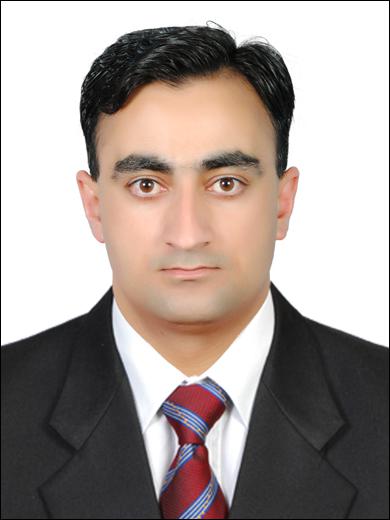 AmmadE-mail: ammad.370878@2freemail.com DateofBirth:19-11-1986Nationality:Pakistani(NativeofKashmir)MaritalStatus:UnmarriedVisaStatus:FreeZoneLanguageknown:English,Hindi,Urdu,Punjabi,basicArabicHeight:5ft8inchWeight:76kgOBJECTIVEToobtainapositioninthecustomercarefieldthatutilizesmycurentandpreviousexp erienceinhandlingcustomerquiries,complainsandtrytosolvethemwhileworkingind ependentlywithlimitedornosupervision.CERTIFICATEANDSKILLSDPSInternationalTrainingforSecurityPersonnelfromDubaiPoliceAcademy.PSBDfromNationalSecurityInstitute(NSI)AbuDhabi.Basiccomputercourse.(Microsoftoffice)CertificateofTeaching(CT)fromSkilDevelopmentCouncil.(PAK)Multilingual:cancommunicateinEnglish,HindiandUrdu.Result-orientedandorganized-.Extensiveknowledgeandexperienceinfindingthebestsolutionsforemergenc ysituations.EXPERIENCEInDubaiAlFajerSMS.WorkingSitesSkyGardenDIFC(Residencetower)SkyGardenTower,D.I.F.C,Dubai,U.A.E.withStrataGlobalManagement.Maintainingrecordofparcels,couriers,messages,mails,andlostandfoundproperty.Albuildinginformationpertainingtothenumberofavailableapartments,faciliti esoffered,andemergencyresponsesituationswereportrayedtopotentialtena nts.DaytonaBuilding,MotorCity(Officebuilding)DaytonaBuildingMotorcity,Dubai,U.A.E.withPremiumCommunityManagement.Answercustomercals,tendingtocustomerinquiriespolitelyandinatimelyma nner.WritingelectronicreportsdirectlytoFacilityManager.Providingassistancetostaffandvisitorsatthesite.Ensuringalrulesandregulationsareenforcedbyalvisitorsandstaff.Supervisingandenforcingthesystemof"identifyingandinspecting"personnelormaterials.Knowingalemergencynumbersandprocedures.InAbuDhabiProfessionalSecuritySystem(PSS)CustomerCare,AccessControlandsafety.Observeworkingoffountains,travelators,esculators,elevatorsandLCD.Customersenquiriesregardinglostandfound.Maintaindailychecklist.EDUCATION2004to2006IntermediateFsc(Bio,Chem,Phy)MirpurBoard,AzadKashmir,Pakistan(DegreesareatestedfromIBCC,ForeginOfficeandUAEEmbassy)